桃園市桃園區北門國民小學交通安全活動成果桃園市桃園區北門國民小學交通安全活動成果四、創新與重大成效4-2有其他特殊優良事蹟-連續10年國民小學學生通學交通安全維護研習。四、創新與重大成效4-2有其他特殊優良事蹟-連續10年國民小學學生通學交通安全維護研習。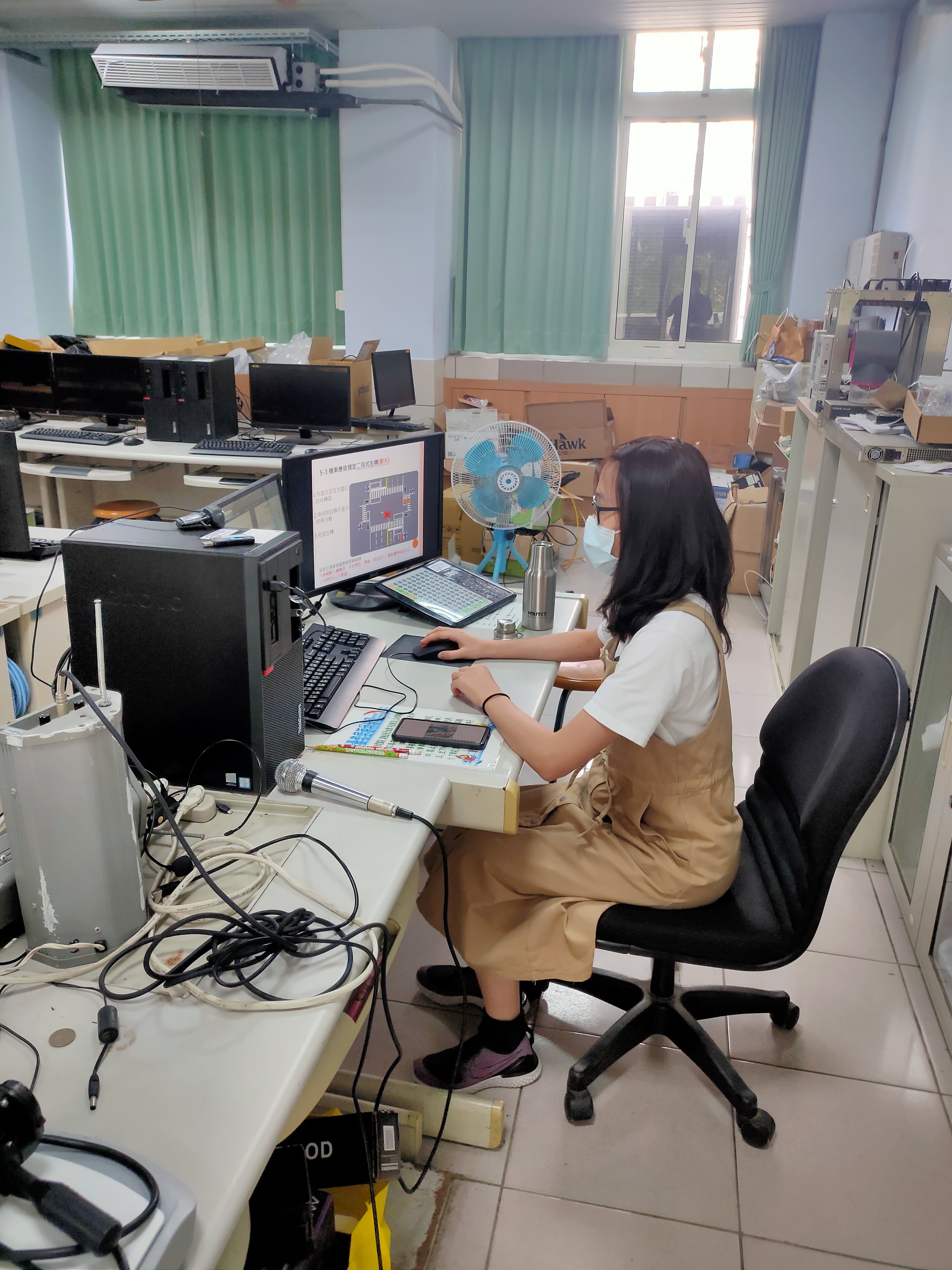 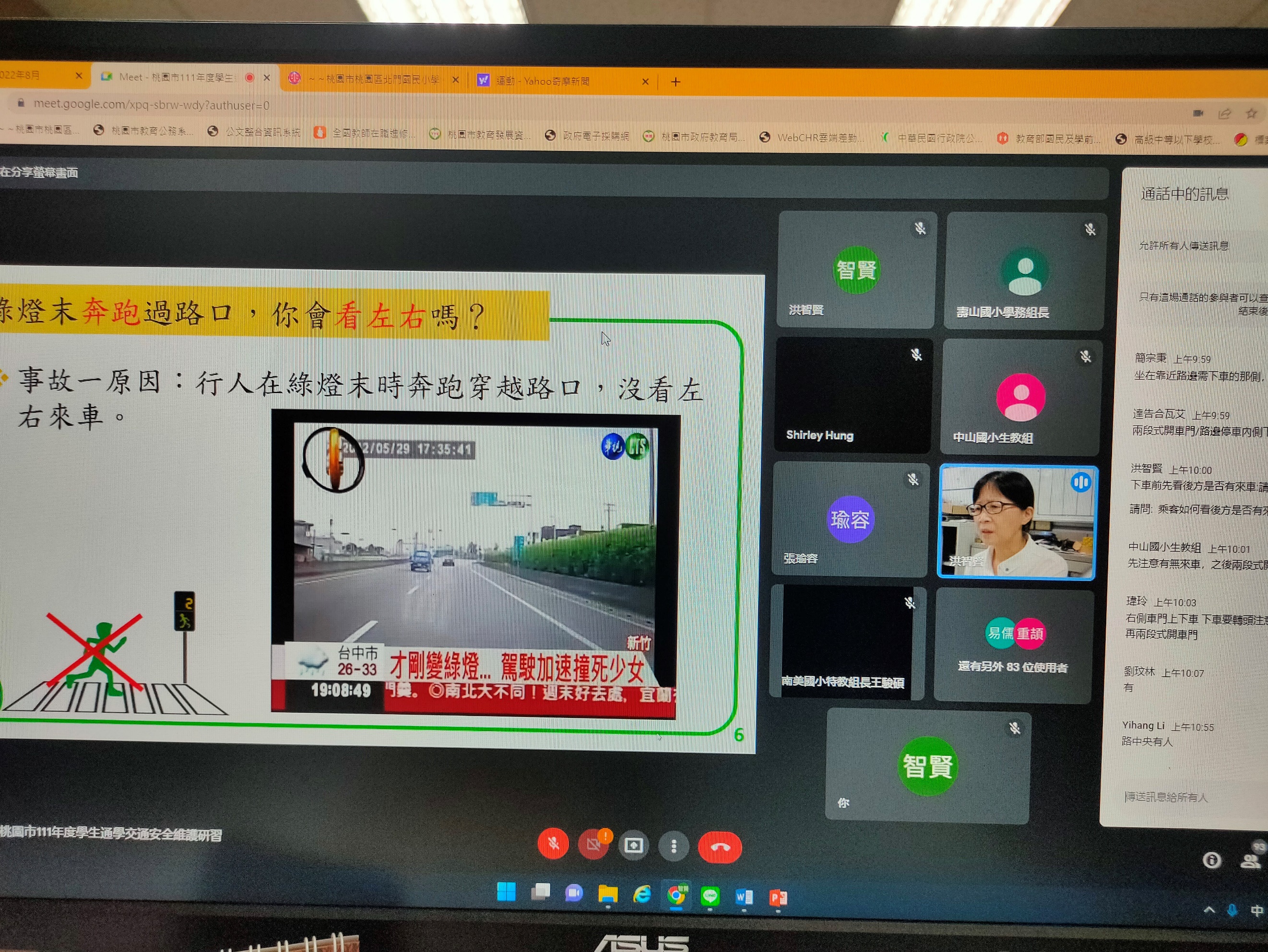 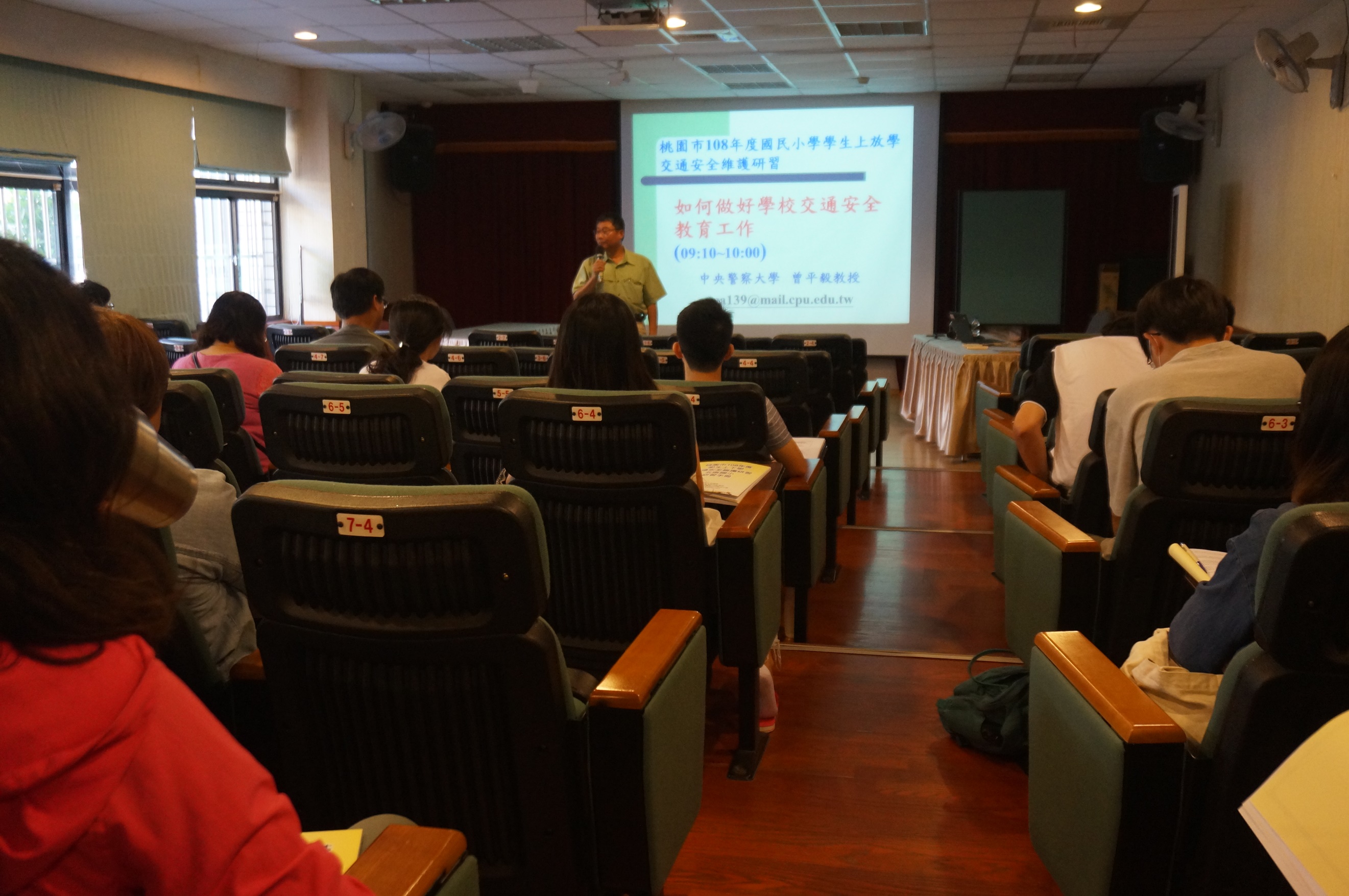 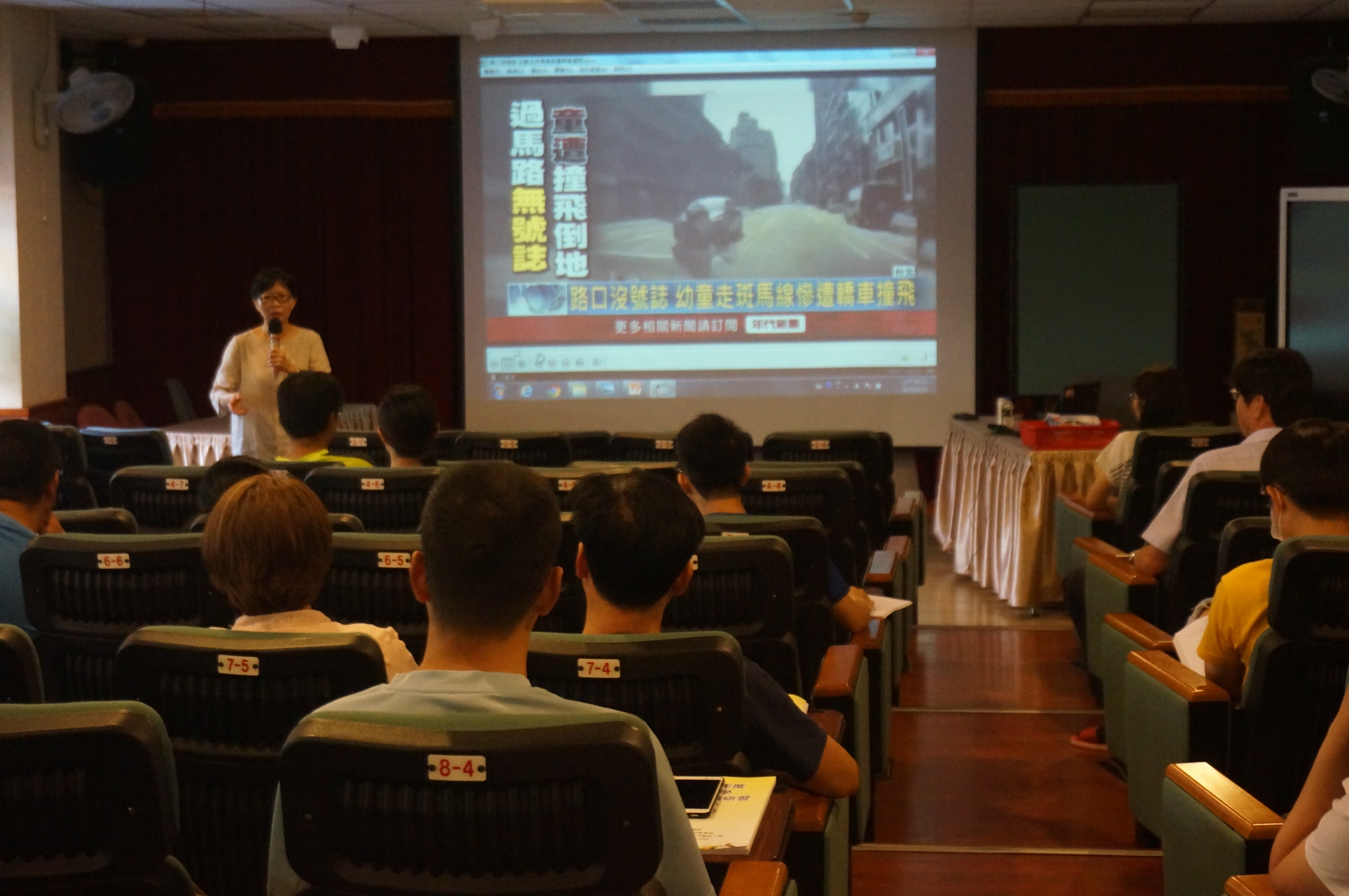 